MATEMATIKAVypočítaj45 - 30 =.......               92 - 60 = ........        64 - 50 = .........    83 – 70 =..........    71 – 50 = ........76 - 70 =.......                58 - 20 =.........        97- 40 =...........	   56 – 30 =..........    33 – 30 = .......30  + ........ = 50              .......... + 20 = 70              32 + .......... =  52             ........... + 28 = 7860 +........ =  90               ............ + 50 = 80             67 + ........... = 97             ...........+ 53 = 8340+......... = 80              .............+ 40 = 90              45 +........... = 85              ........... + 46 = 96Porovnaj45            76;      67          81;     79           23;     32          95;     59             60;    84            65;      56           50;  49             61Usporiadaj čísla   od najväčieho po najmenšie                 .26, 84, 62, 100, 31, 48, 33 : __________________________________________Rieš slovnú úlohu:Janka nazbierala mamičke 30 snežienok, babičke 20 snežienok a krstnej mame 10 snežienok. Koľko snežienok nazbierala Janka spolu?_________________________   Odpoveď: ________________________________________________________Rieš slovnú úlohu:Peter zbieral známky. Vo svojej zbierke mal 87 známok. Svojmu kamarátovi dal 6 známok. Koľko známok mu zostalo?_________________________   Odpoveď: ________________________________________________Prečítaj si každú otázku a všetky odpovede. Niektoré úlohy môžu mať aj dve správne odpovede.Otázka č.1: Ako nemáme uskladniť zeleninu na zimu? a) uhorky nakladáme do octového nálevu, pod názvom Deko
 b) zo zeleniny upečieme šľahačkový koláč
 c) z rajčiakov varíme kečup a rajčiakový pretlak
 d) z rajčiakov, paprík a cibule robíme lečo
 e) kapustu pokrájame a posolenú nakladáme do suda, vyberáme ako kyslú kapustuOtázka č.2: Zelenina obsahuje veľa a) malinovky
 b) cukríkov
 c) vitamínov
 d) smotanyOtázka č.3: Ktoré ovocie nepatrí medzi jesenné? a) hrušky
 b) hrozno
 c) jahody
 d) slivky
 e) jablká                  Otázka č.4: Ktorá zelenina je na obrázku?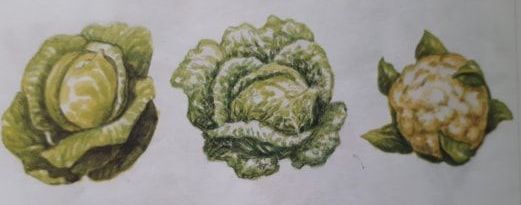 Otázka č.5: Čo je na obrázku?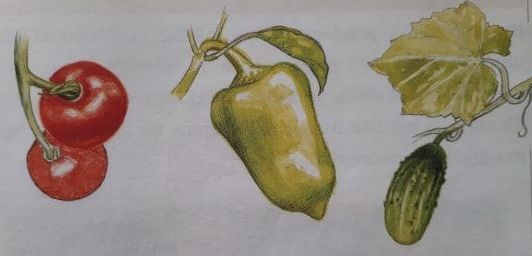 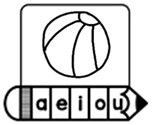 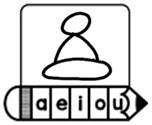 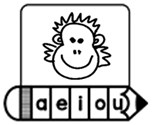 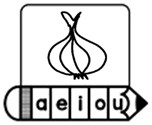 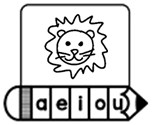 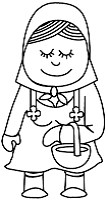 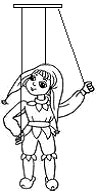 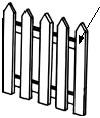 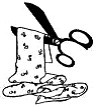 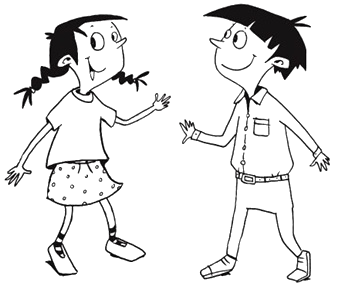 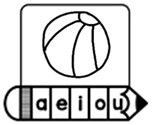 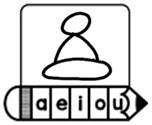 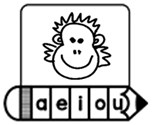 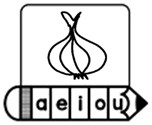 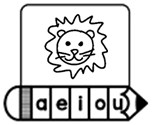 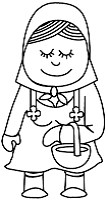 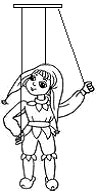 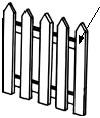 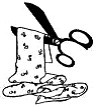 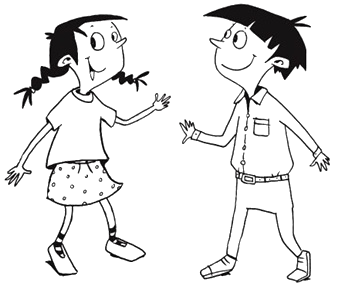 